Circular/harmonic motion | revised 2023-04-14Angular velocity and angular lenticity (wavenumber)•	Velocity, v = s/Δt, lenticity, u = t/Δs so u = 1/v and v = 1/u except if u or v are zeroZero velocity: no motion but time increases because time is independentZero lenticity: no motion but distance increases because distance is independentCircular motion in length space and duration space: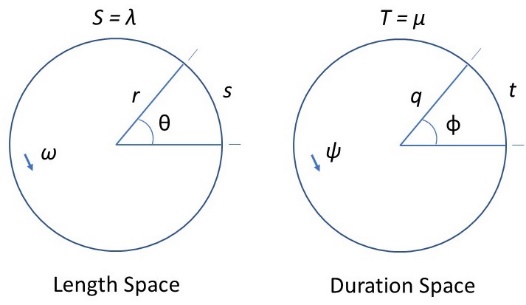 circumference S = 2πr = wavelength λ; period T = 2πq = 1/f = wave duration μ; arc length, s; arc duration, t; radius r; period radius q; time rate of rotation ω; distance rate of rotation ψ; angular wavenumber or repetency k; phase|wave velocity, vp = λ/T = λf = ω/k; phase|wave lenticity, up = T/λ = k/ωCircular motion in length space with time (3+1)length space angle θ, arc length s, radius rlength space angle θ ≡ s/rTime rates of rotationIndependent variable is time, t; dependent variable is arc length, sAngular velocity: time rate of rotation, ω ≡ θ/tWave (phase) velocity: wavelength per unit time, v = s/t = S/T = r/q = ωrfrequency, f ≡ 1/T = v/S = v/λ = v/swavelength, λ = v/f = Sangular wavenumber or repetency, k = 2π/λWave velocity normalizedrevolutions: If S = 1, then v = 1/T = flength radians: If r = 1, then s = θ and v = θ/t = ϕ/t = s/t = ω = 2π/T = 2πfω = 2πf = 2π/T = θ/tCircular motion in duration space with distance (1+3)duration space angle ϕ, arc duration t, period radius qduration space angle ϕ ≡ t/qDistance rates of rotationIndependent variable is distance, s; dependent variable is (dis)time, tWavenumber (angular lenticity): distance rate of rotation: ψ ≡ ϕ/sWave (phase) lenticity: wave duration per unit distance, u = t/s = T/S = q/r = ψq periodicity, h ≡ 1/S = u/T = u/μ = s/vwave duration, μ = u/h = Twave duration number, ℓ = 2π/μWave lenticity normalizedrevolutions: If T = 1, then u = 1/S = hduration radians: If q = 1, then t = ϕ = θ and u = ϕ/s = θ/s = t/s = ψ = 2π/S = 2πhψ = 2πh = 2π/S = θ/s = ϕ/sCoordinates	length space (r, θ)	duration space (q, ϕ)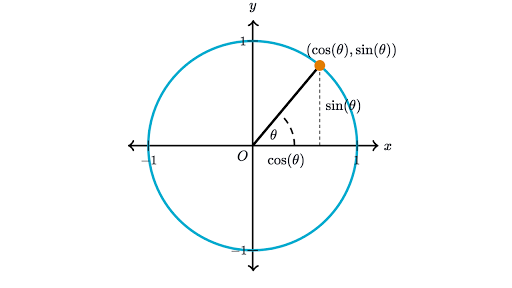 Wave function for longitudinal wave: cosine wavelength amplitude, A; duration amplitude, B; length phase, θ = ψx; duration phase, ϕ = ωt; distance, s; (dis)time, t; circumference S = wavelength λ; period T = wave duration μ; wave (phase) velocity, v; wave (phase) lenticity, ulength space with scalar time (3+1):x = A cos(ωt + θ)	a = −ω²x	in SHMy(x = 0, t) = A cos(ωt) = A cos(2πft)y(x, t) = A cos[ω(t – x/v)] = A cos[2πf (x/v − t)] = sinusoidal wave moving in the +x length directiony(x, t) = A cos[2π (x/λ − t/T)] = A cos(kx – ωt)∂²y(x, t)/∂x² = (1/v²) ∂²y(x, t)/∂t²	length space wave equationduration space with distance (1+3):z = B cos(ψs + ϕ)	b = −ψ²z	in SHMη(z = 0, s) = B cos(ψs) = B cos(2πhs)η(z, s) = B cos[ψ(s – z/u)] = B cos[2πh (z/u − s)] = sinusoidal wave moving in the +z duration directionη(z, s) = B cos[2π (z/μ − s/S)] = B cos(ℓz – ψs)∂²η(z, s)/∂z² = (1/u²) ∂²η(z, s)/∂s²	duration space wave equationWave function for transverse wave: sine wave…Parametric equations|r| = r = √(r1² + r2²)	|q| = q = √(q1² + q2²)r(θ) = r cos(θ) i + r sin(θ) jr(t) = r cos(ωt) i + r sin(ωt) j; v(t) = ωr; a(t) = −ω²x(t)r(x) = r cos(x/r) i + r sin(x/r) jq(ϕ) = q cos(ϕ) i + q sin(ϕ) jq(s) = q cos(ks) i + q sin(ψs) j; u(s) = ψq; b(s) = −ψ²t(s)q(z) = q cos(z/q) i + q sin(z/q) j